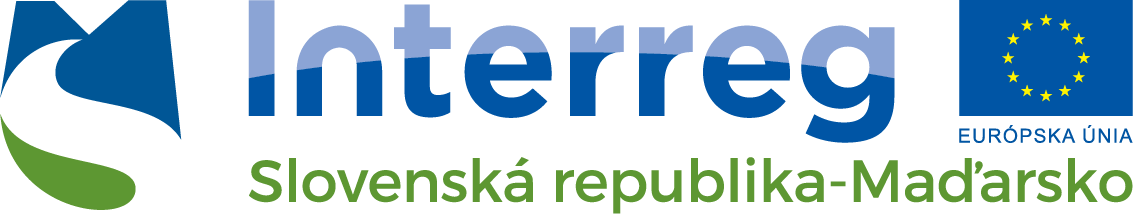 Budujeme partnerstvá.Projekt je spolufinancovaný z prostriedkov Európskej únie z Európskeho fondu regionálneho rozvojaFesto s.r.o.Gavlovičova 1831 03  BratislavaVáš list číslo/zo dňa	Naše číslo	Vybavuje/linka	Košice		Pekárovics/11	23. august 2021VecObjednávka č. O/12/2021/PeNa základe cenovej ponuky č. 2541021080 zo dňa 13.08.2021.2021 objednávame u Vás výukový simulačný softvér v sume 3 888,00 Eur s DPH.Na faktúre prosíme uviesť:Číslo projektu: SKHU/1902/4.1/085Názov projektu:  Zvýšenie inštitucionálnej výkonnosti stredných odborných škôl skrz cezhraničnú spoluprácu Akronym projektu: INTERSKILL 2021Ing. Eva Matejováriaditeľ školy